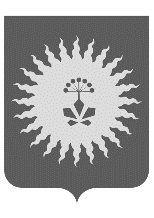 ДУМААНУЧИНСКОГО МУНИЦИПАЛЬНОГО ОКРУГАПРИМОРСКОГО КРАЯР Е Ш Е Н И Е От 23.12.2020                            с. Анучино                                     № 143- НПАВ соответствии с Федеральным законом Российской Федерации от 02.03.2007 № 25-ФЗ «О муниципальной службе в Российской Федерации», Законом Приморского края от 04.06.2007 № 82-КЗ «О муниципальной службе в Приморском крае», Законом Приморского края от 04.06.2007 № 83-КЗ «О Реестре должностей муниципальной службы в Приморском крае», Уставом Анучинского муниципального округа Приморского края, Дума округаРЕШИЛА:  1. Принять решение «О внесении изменений в решение Думы Анучинского муниципального округа Приморского края от 26.10.2020 № 110-НПА «Порядок ведения реестра муниципальных служащих, замещающих муниципальные должности муниципальной службы в органах местного самоуправления Анучинского муниципального округа». 2. Направить настоящее решение главе Анучинского муниципального округа, для подписания и официального опубликования.        3. Настоящее решение вступает в силу со дня его официального опубликования.ПредседательДумы Анучинскогомуниципального округа                                                                      Г.П. ТишинаО внесении изменений в решение Думы Анучинского муниципального округа Приморского края от 26.10.2020 № 110-НПА «Порядок ведения реестра муниципальных служащих, замещающих муниципальные должности муниципальной службы в органах местного самоуправления Анучинского муниципального округа»